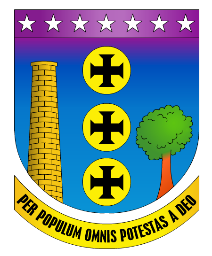 PREFEITURA MUNICIPAL DE CONTAGEMSECRETARIA MUNICIPAL DE DESENVOLVIMENTO SOCIALPREFEITURA MUNICIPAL DE CONTAGEMSECRETARIA MUNICIPAL DE DESENVOLVIMENTO SOCIALPREFEITURA MUNICIPAL DE CONTAGEMSECRETARIA MUNICIPAL DE DESENVOLVIMENTO SOCIALPREFEITURA MUNICIPAL DE CONTAGEMSECRETARIA MUNICIPAL DE DESENVOLVIMENTO SOCIALDATA:01/08/2019RELATÓRIO DE CUMPRIMENTO DO OBJETODECRETO Nº 30/2017RELATÓRIO DE CUMPRIMENTO DO OBJETODECRETO Nº 30/2017RELATÓRIO DE CUMPRIMENTO DO OBJETODECRETO Nº 30/2017RELATÓRIO DE CUMPRIMENTO DO OBJETODECRETO Nº 30/2017DATA:01/08/2019PROCESSO:PRESTAÇÃO DE CONTASPRESTAÇÃO DE CONTASPARCELA/Nº:02/06(  X ) PARCIAL/ANUALPROCESSO:PRESTAÇÃO DE CONTASPRESTAÇÃO DE CONTASPARCELA/Nº:02/06(   ) FINALPARCERIA Nº:TERMO DE FOMENTO Nº 008/2019 - PA Nº 007/2019/SMDS - EMENDA Nº 006/2019 – 2º TATERMO DE FOMENTO Nº 008/2019 - PA Nº 007/2019/SMDS - EMENDA Nº 006/2019 – 2º TATERMO DE FOMENTO Nº 008/2019 - PA Nº 007/2019/SMDS - EMENDA Nº 006/2019 – 2º TATERMO DE FOMENTO Nº 008/2019 - PA Nº 007/2019/SMDS - EMENDA Nº 006/2019 – 2º TATERMO DE FOMENTO Nº 008/2019 - PA Nº 007/2019/SMDS - EMENDA Nº 006/2019 – 2º TAOBJETO:Execução do Projeto Social do Riacho – Integração ao Mundo do Trabalho, que visa o desenvolvimento de oficinas de qualificação profissional para adolescentes de 15 a 17 anos, em situação de vulnerabilidade e/ou risco social, afim de complementar a oferta de serviço socioassistencial dos equipamentos CRAS e CREAS, com vistas ao acesso ao mundo do trabalho.Execução do Projeto Social do Riacho – Integração ao Mundo do Trabalho, que visa o desenvolvimento de oficinas de qualificação profissional para adolescentes de 15 a 17 anos, em situação de vulnerabilidade e/ou risco social, afim de complementar a oferta de serviço socioassistencial dos equipamentos CRAS e CREAS, com vistas ao acesso ao mundo do trabalho.Execução do Projeto Social do Riacho – Integração ao Mundo do Trabalho, que visa o desenvolvimento de oficinas de qualificação profissional para adolescentes de 15 a 17 anos, em situação de vulnerabilidade e/ou risco social, afim de complementar a oferta de serviço socioassistencial dos equipamentos CRAS e CREAS, com vistas ao acesso ao mundo do trabalho.Execução do Projeto Social do Riacho – Integração ao Mundo do Trabalho, que visa o desenvolvimento de oficinas de qualificação profissional para adolescentes de 15 a 17 anos, em situação de vulnerabilidade e/ou risco social, afim de complementar a oferta de serviço socioassistencial dos equipamentos CRAS e CREAS, com vistas ao acesso ao mundo do trabalho.Execução do Projeto Social do Riacho – Integração ao Mundo do Trabalho, que visa o desenvolvimento de oficinas de qualificação profissional para adolescentes de 15 a 17 anos, em situação de vulnerabilidade e/ou risco social, afim de complementar a oferta de serviço socioassistencial dos equipamentos CRAS e CREAS, com vistas ao acesso ao mundo do trabalho.PARCEIRO:ASSOCIAÇÃO COMUNITÁRIA SHEKINAHASSOCIAÇÃO COMUNITÁRIA SHEKINAHASSOCIAÇÃO COMUNITÁRIA SHEKINAHASSOCIAÇÃO COMUNITÁRIA SHEKINAHASSOCIAÇÃO COMUNITÁRIA SHEKINAHCNPJ:02.108.947/0001-4602.108.947/0001-4602.108.947/0001-4602.108.947/0001-4602.108.947/0001-46Associação Comunitária Shekinah. Em seus 21 anos de existência sempre direcionou seus projetos visando o desenvolvimento de ações que favoreçam a promoção e fortalecimento dos vínculos familiares e comunitários dos adolescentes, jovens, e famílias em situação de vulnerabilidade social. Somando esforços com o Município de Contagem a Associação Comunitária Shekinah vem ao longo dos anos em parceria com o Município realizando atividades de interesse público e recíproco, no âmbito da assistência social no intuito de complementar o desenvolvimento e implementação de políticas que atendam às demandas sociais.Área de Abrangência do Projeto: Município de Contagem nos bairros Riacho das Pedras, Petrolândia e Eldorado.As atividades acontecerão em três núcleos cedidos para a Associação Comunitária Shekinah, nos bairros: Riacho das Pedras à Rua Rio Verde, 411; Petrolândia à Rua Refinaria Manguinhos, 1142; e Eldorado à Praça Paulo Pinheiro Chagas, Igreja Assembleia de Deus, Loja 1.O projeto tem beneficiado diretamente 210 adolescentes do município de Contagem, com oferta de 4 modalidades de oficinas que promovam desenvolvimento de habilidades e orientação para o mundo do trabalho, sendo as oficinas de Noções de Informática; Empreendedorismo e Noções de Direito; e Conhecimentos e Rotinas Básicas de Auxiliar Administrativo.São beneficiados 210 adolescentes com faixa etária entre 15 e 17 anos em situação de vulnerabilidade social e/ou econômica;Metas:Justificativa (caso as metas não tenham sido cumpridas) e Indicadores:Contagem, 01 de agosto de 2019________________________________________________________________MARCO ANTÔNIO MOREIRAAssociação Comunitária Shekinah. Em seus 21 anos de existência sempre direcionou seus projetos visando o desenvolvimento de ações que favoreçam a promoção e fortalecimento dos vínculos familiares e comunitários dos adolescentes, jovens, e famílias em situação de vulnerabilidade social. Somando esforços com o Município de Contagem a Associação Comunitária Shekinah vem ao longo dos anos em parceria com o Município realizando atividades de interesse público e recíproco, no âmbito da assistência social no intuito de complementar o desenvolvimento e implementação de políticas que atendam às demandas sociais.Área de Abrangência do Projeto: Município de Contagem nos bairros Riacho das Pedras, Petrolândia e Eldorado.As atividades acontecerão em três núcleos cedidos para a Associação Comunitária Shekinah, nos bairros: Riacho das Pedras à Rua Rio Verde, 411; Petrolândia à Rua Refinaria Manguinhos, 1142; e Eldorado à Praça Paulo Pinheiro Chagas, Igreja Assembleia de Deus, Loja 1.O projeto tem beneficiado diretamente 210 adolescentes do município de Contagem, com oferta de 4 modalidades de oficinas que promovam desenvolvimento de habilidades e orientação para o mundo do trabalho, sendo as oficinas de Noções de Informática; Empreendedorismo e Noções de Direito; e Conhecimentos e Rotinas Básicas de Auxiliar Administrativo.São beneficiados 210 adolescentes com faixa etária entre 15 e 17 anos em situação de vulnerabilidade social e/ou econômica;Metas:Justificativa (caso as metas não tenham sido cumpridas) e Indicadores:Contagem, 01 de agosto de 2019________________________________________________________________MARCO ANTÔNIO MOREIRAAssociação Comunitária Shekinah. Em seus 21 anos de existência sempre direcionou seus projetos visando o desenvolvimento de ações que favoreçam a promoção e fortalecimento dos vínculos familiares e comunitários dos adolescentes, jovens, e famílias em situação de vulnerabilidade social. Somando esforços com o Município de Contagem a Associação Comunitária Shekinah vem ao longo dos anos em parceria com o Município realizando atividades de interesse público e recíproco, no âmbito da assistência social no intuito de complementar o desenvolvimento e implementação de políticas que atendam às demandas sociais.Área de Abrangência do Projeto: Município de Contagem nos bairros Riacho das Pedras, Petrolândia e Eldorado.As atividades acontecerão em três núcleos cedidos para a Associação Comunitária Shekinah, nos bairros: Riacho das Pedras à Rua Rio Verde, 411; Petrolândia à Rua Refinaria Manguinhos, 1142; e Eldorado à Praça Paulo Pinheiro Chagas, Igreja Assembleia de Deus, Loja 1.O projeto tem beneficiado diretamente 210 adolescentes do município de Contagem, com oferta de 4 modalidades de oficinas que promovam desenvolvimento de habilidades e orientação para o mundo do trabalho, sendo as oficinas de Noções de Informática; Empreendedorismo e Noções de Direito; e Conhecimentos e Rotinas Básicas de Auxiliar Administrativo.São beneficiados 210 adolescentes com faixa etária entre 15 e 17 anos em situação de vulnerabilidade social e/ou econômica;Metas:Justificativa (caso as metas não tenham sido cumpridas) e Indicadores:Contagem, 01 de agosto de 2019________________________________________________________________MARCO ANTÔNIO MOREIRAAssociação Comunitária Shekinah. Em seus 21 anos de existência sempre direcionou seus projetos visando o desenvolvimento de ações que favoreçam a promoção e fortalecimento dos vínculos familiares e comunitários dos adolescentes, jovens, e famílias em situação de vulnerabilidade social. Somando esforços com o Município de Contagem a Associação Comunitária Shekinah vem ao longo dos anos em parceria com o Município realizando atividades de interesse público e recíproco, no âmbito da assistência social no intuito de complementar o desenvolvimento e implementação de políticas que atendam às demandas sociais.Área de Abrangência do Projeto: Município de Contagem nos bairros Riacho das Pedras, Petrolândia e Eldorado.As atividades acontecerão em três núcleos cedidos para a Associação Comunitária Shekinah, nos bairros: Riacho das Pedras à Rua Rio Verde, 411; Petrolândia à Rua Refinaria Manguinhos, 1142; e Eldorado à Praça Paulo Pinheiro Chagas, Igreja Assembleia de Deus, Loja 1.O projeto tem beneficiado diretamente 210 adolescentes do município de Contagem, com oferta de 4 modalidades de oficinas que promovam desenvolvimento de habilidades e orientação para o mundo do trabalho, sendo as oficinas de Noções de Informática; Empreendedorismo e Noções de Direito; e Conhecimentos e Rotinas Básicas de Auxiliar Administrativo.São beneficiados 210 adolescentes com faixa etária entre 15 e 17 anos em situação de vulnerabilidade social e/ou econômica;Metas:Justificativa (caso as metas não tenham sido cumpridas) e Indicadores:Contagem, 01 de agosto de 2019________________________________________________________________MARCO ANTÔNIO MOREIRAAssociação Comunitária Shekinah. Em seus 21 anos de existência sempre direcionou seus projetos visando o desenvolvimento de ações que favoreçam a promoção e fortalecimento dos vínculos familiares e comunitários dos adolescentes, jovens, e famílias em situação de vulnerabilidade social. Somando esforços com o Município de Contagem a Associação Comunitária Shekinah vem ao longo dos anos em parceria com o Município realizando atividades de interesse público e recíproco, no âmbito da assistência social no intuito de complementar o desenvolvimento e implementação de políticas que atendam às demandas sociais.Área de Abrangência do Projeto: Município de Contagem nos bairros Riacho das Pedras, Petrolândia e Eldorado.As atividades acontecerão em três núcleos cedidos para a Associação Comunitária Shekinah, nos bairros: Riacho das Pedras à Rua Rio Verde, 411; Petrolândia à Rua Refinaria Manguinhos, 1142; e Eldorado à Praça Paulo Pinheiro Chagas, Igreja Assembleia de Deus, Loja 1.O projeto tem beneficiado diretamente 210 adolescentes do município de Contagem, com oferta de 4 modalidades de oficinas que promovam desenvolvimento de habilidades e orientação para o mundo do trabalho, sendo as oficinas de Noções de Informática; Empreendedorismo e Noções de Direito; e Conhecimentos e Rotinas Básicas de Auxiliar Administrativo.São beneficiados 210 adolescentes com faixa etária entre 15 e 17 anos em situação de vulnerabilidade social e/ou econômica;Metas:Justificativa (caso as metas não tenham sido cumpridas) e Indicadores:Contagem, 01 de agosto de 2019________________________________________________________________MARCO ANTÔNIO MOREIRAAssociação Comunitária Shekinah. Em seus 21 anos de existência sempre direcionou seus projetos visando o desenvolvimento de ações que favoreçam a promoção e fortalecimento dos vínculos familiares e comunitários dos adolescentes, jovens, e famílias em situação de vulnerabilidade social. Somando esforços com o Município de Contagem a Associação Comunitária Shekinah vem ao longo dos anos em parceria com o Município realizando atividades de interesse público e recíproco, no âmbito da assistência social no intuito de complementar o desenvolvimento e implementação de políticas que atendam às demandas sociais.Área de Abrangência do Projeto: Município de Contagem nos bairros Riacho das Pedras, Petrolândia e Eldorado.As atividades acontecerão em três núcleos cedidos para a Associação Comunitária Shekinah, nos bairros: Riacho das Pedras à Rua Rio Verde, 411; Petrolândia à Rua Refinaria Manguinhos, 1142; e Eldorado à Praça Paulo Pinheiro Chagas, Igreja Assembleia de Deus, Loja 1.O projeto tem beneficiado diretamente 210 adolescentes do município de Contagem, com oferta de 4 modalidades de oficinas que promovam desenvolvimento de habilidades e orientação para o mundo do trabalho, sendo as oficinas de Noções de Informática; Empreendedorismo e Noções de Direito; e Conhecimentos e Rotinas Básicas de Auxiliar Administrativo.São beneficiados 210 adolescentes com faixa etária entre 15 e 17 anos em situação de vulnerabilidade social e/ou econômica;Metas:Justificativa (caso as metas não tenham sido cumpridas) e Indicadores:Contagem, 01 de agosto de 2019________________________________________________________________MARCO ANTÔNIO MOREIRATELEFONE:TELEFONE:(31)2565-6338(31)2565-6338(31)2565-6338(31)2565-6338NOME DO CONTATO:NOME DO CONTATO:MARCO ANTÔNIO MOREIRAMARCO ANTÔNIO MOREIRAMARCO ANTÔNIO MOREIRAMARCO ANTÔNIO MOREIRAE-MAIL:E-MAIL:MANANCIALDAVIDA@YAHOO.COM.BRMANANCIALDAVIDA@YAHOO.COM.BRMANANCIALDAVIDA@YAHOO.COM.BRMANANCIALDAVIDA@YAHOO.COM.BRENDEREÇO:ENDEREÇO:RUA TIRADENTES, 3309 – LOJA 01 – BAIRRO INDUSTRIAL – CONTAGEM - MGRUA TIRADENTES, 3309 – LOJA 01 – BAIRRO INDUSTRIAL – CONTAGEM - MGRUA TIRADENTES, 3309 – LOJA 01 – BAIRRO INDUSTRIAL – CONTAGEM - MGRUA TIRADENTES, 3309 – LOJA 01 – BAIRRO INDUSTRIAL – CONTAGEM - MGIlma Sra.:Ilma Sra.:Luzia Maria FerreiraSecretária Municipal de Desenvolvimento Social de ContagemLuzia Maria FerreiraSecretária Municipal de Desenvolvimento Social de ContagemLuzia Maria FerreiraSecretária Municipal de Desenvolvimento Social de ContagemLuzia Maria FerreiraSecretária Municipal de Desenvolvimento Social de Contagem